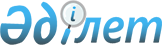 О внесении изменений в постановление Правления Национального Банка Республики Казахстан от 27 апреля 2018 года № 70 "Об утверждении Правил продажи и выкупа Национальным Банком Республики Казахстан банкнот и монет национальной валюты Республики Казахстан"Постановление Правления Национального Банка Республики Казахстан от 22 июня 2022 года № 51. Зарегистрировано в Министерстве юстиции Республики Казахстан 5 июля 2022 года № 28707
      Правление Национального Банка Республики Казахстан ПОСТАНОВЛЯЕТ:
      1. Внести в постановление Правления Национального Банка Республики Казахстан от 27 апреля 2018 года № 70 "Об утверждении Правил продажи и выкупа Национальным Банком Республики Казахстан банкнот и монет национальной валюты Республики Казахстан" (зарегистрировано в Реестре государственной регистрации нормативных правовых актов под № 16922) следующие изменения:
      в Правилах продажи и выкупа Национальным Банком Республики Казахстан банкнот и монет национальной валюты Республики Казахстан, утвержденных указанным постановлением:
      подпункт 6) пункт 3 изложить в следующей редакции:
      "6) коллекционные монеты с составными частями - коллекционные монеты, состоящие из двух и более частей, отдельно изготовленных из разных материалов, и соединенных между собой в единую композицию одной монеты;";
      пункты 10, 11, 12 изложить в следующей редакции:
      "10. В случае продажи и (или) выкупа инвестиционных и (или) коллекционных монет филиал Национального Банка и (или) Центр Национального Банка осуществляют идентификацию физических, юридических лиц (их представителей), приобретающих или сдающих для выкупа инвестиционные и (или) коллекционные монеты, а также их проверку в соответствии с требованием подпункта 1-1) пункта 2 статьи 18 Закона Республики Казахстан "О противодействии легализации (отмыванию) доходов, полученных преступным путем, и финансированию терроризма.
      11. При продаже инвестиционных и (или) коллекционных монет физические, юридические лица (их представители) предоставляют в филиал Национального Банка или Центр Национального Банка документ, удостоверяющий личность либо данные, подтверждающие (идентифицирующие) их личность, полученные посредством сервиса цифровых документов, оригинал документа, подтверждающего полномочие на приобретение инвестиционных и (или) коллекционных монет (в случае представительства от имени физического или юридического лица).
      При выкупе инвестиционных и (или) коллекционных монет физические, юридические лица (их представители):
      1) заполняют заявление на выкуп инвестиционных и (или) коллекционных монет по формам согласно приложениям 1, 2 к Правилам (далее – Заявление) в 2 (двух) экземплярах, один из которых остается в филиале Национального Банка или Центре Национального Банка, а другой передается физическим, юридическим лицам (их представителям);
      2) предоставляют в филиал Национального Банка или Центр Национального Банка документ, удостоверяющий личность либо данные, подтверждающие (идентифицирующие) их личность, полученные посредством сервиса цифровых документов, документ, подтверждающий полномочие на сдачу инвестиционных и (или) коллекционных монет для выкупа (в случае представительства от имени физического или юридического лица).
      12. При продаже инвестиционных и (или) коллекционных монет идентификация физических, юридических лиц (их представителей) осуществляется путем сверки сведений, указанных в документе, подтверждающем полномочие на приобретение инвестиционных и (или) коллекционных монет (в случае представительства от имени физического или юридического лица) с данными документа, удостоверяющего личность, либо данными, подтверждающими (идентифицирующими) их личность, полученными посредством сервиса цифровых документов.
      При выкупе инвестиционных и (или) коллекционных монет идентификация физических, юридических лиц (их представителей) осуществляется путем сверки сведений, указанных в Заявлении и документе, подтверждающем полномочие на сдачу инвестиционных и (или) коллекционных монет для выкупа (в случае представительства от имени физического или юридического лица), с данными документа, удостоверяющего личность, либо данными, подтверждающими (идентифицирующими) их личность, полученными посредством сервиса цифровых документов.
      Также проводится визуальное сличение фотографии, размещенной на документе, удостоверяющем личность, либо в данных, подтверждающих (идентифицирующих) личность, полученных посредством сервиса цифровых документов, с личностью предъявителя.
      Требования, предусмотренные пунктами 10 и 11 Правил, не распространяются на банки второго уровня, Национальный оператор почты и организации, осуществляющие операции по инкассации банкнот, монет и ценностей.";
      часть вторую пункта 13 изложить в следующей редакции:
      "Если физические, юридические лица (их представители) находятся в перечне организаций и лиц, связанных с финансированием распространения оружия массового уничтожения, и (или) перечне организаций и лиц, связанных с финансированием терроризма и экстремизма, филиал Национального Банка и (или) Центр Национального Банка принимают меры по приостановлению и отказу в проведении кассовых операций по продаже и выкупу инвестиционных и (или) коллекционных монет.";
      приложение 1 изложить в редакции согласно приложению 1 к настоящему постановлению;
      приложение 2 изложить в редакции согласно приложению 2 к настоящему постановлению.
      2. Департаменту наличного денежного обращения (Адибаев А.С.) в установленном законодательством Республики Казахстан порядке обеспечить:
      1) совместно с Юридическим департаментом (Касенов А.С.) государственную регистрацию настоящего постановления в Министерстве юстиции Республики Казахстан;
      2) размещение настоящего постановления на официальном интернет-ресурсе Национального Банка Республики Казахстан после его официального опубликования;
      3) в течение десяти рабочих дней после государственной регистрации настоящего постановления представление в Юридический департамент сведений об исполнении мероприятий, предусмотренных подпунктом 2) настоящего пункта.
      3. Контроль за исполнением настоящего постановления возложить на заместителя Председателя Национального Банка Республики Казахстан Вагапова Д.В.
      4. Настоящее постановление вводится в действие по истечении десяти календарных дней после дня его первого официального опубликования. Заявление физического лица на выкуп инвестиционных и (или) коллекционных монет
      Я, ______________________________________________________________________,(фамилия, имя, отчество (при его наличии) физического лица либо его представителяпо документу, подтверждающему полномочие на сдачу инвестиционных и (или)коллекционных монет для выкупа) настоящим подтверждаю, что совершаю сделкуот своего имени (от имени доверителя) и прошу__________________________________________________________________________(наименование филиала или Центра Национального Банка) принять монету (монеты)на выкуп по данным, указанным в таблице 1 настоящего заявления, а также даю согласие:1) на проведение экспертизы разрушающим методом, вследствие которой монета(монеты) не подлежит возврату;2) на сбор, обработку и распространение моих персональных данных (персональныхданных доверителя) в соответствии с Законом Республики Казахстан"О персональных данных и их защите";3) на получение суммы выкупа, рассчитанной в соответствии с пунктом 19 Правил;4) на получение денег в безналичной форме и на перевод денег на счет, указанныйв таблице 2 настоящего заявления, в случае, если выплата суммы за стоимость весахимически чистого драгоценного металла в монете превысит 10000000(десять миллионов) тенге, за вычетом суммы комиссии за перевод денег. таблица 1 таблица 2
      Фамилия, имя, отчество (при его наличии) физического лица (его представителя)__________________________________________________ __________ (подпись) Заявление юридического лица на выкуп инвестиционных и (или) коллекционных монет
      _________________________________________________________________________,в лице (наименование юридического лица)_________________________________________________________________________,(фамилия, имя, отчество (при его наличии) представителя юридического лица)действующего (действующей) на основании_________________________________________________________________________,просит ___________________________________________________________________(наименование филиала или Центра Национального Банка)принять монету (монеты) на выкуп по данным, указанным в таблице 1 настоящегозаявления, а также дает согласие:1) на проведение экспертизы разрушающим методом, вследствие которой монета(монеты) не подлежит возврату;2) на сбор, обработку и распространение персональных данных представителяюридического лица _______________________________________________________в соответствии с Законом Республики Казахстан "О персональных данных и их защите";3) на получение суммы выкупа, рассчитанной в соответствии с пунктом 19 Правил. таблица 1 таблица 2 таблица 3
      Фамилия, имя, отчество (при его наличии) представителя юридического лица___________________________________________ ______________ (подпись)
					© 2012. РГП на ПХВ «Институт законодательства и правовой информации Республики Казахстан» Министерства юстиции Республики Казахстан
				
      ПредседательНационального БанкаРеспублики Казахстан

Г. Пирматов
Приложение 1
к постановлению Правления
Национального Банка
Республики Казахстан
от 22 июня 2022 года № 51Приложение 1
к Правилам продажи и выкупа
Национальным Банком
Республики Казахстан
банкнот и монет
национальной валюты
Республики КазахстанФорма
город _______
"___" ___________ 20___ года
№
Наименование монеты
Вид монеты (инвестиционная или коллекционная)
Номинал в тенге (цифрами и прописью)
Количество, штук (цифрами и прописью)
Вид металла, указанный на монете
Вес в граммах (унциях), указанный на монете
1
2
3
4
5
6
7
1
2
3
Всего
х
х
х
№
Требуемые сведения
о физическом лице, осуществляющем сделку
о представителе физического лица по документу, подтверждающему полномочие на сдачу инвестиционных и (или) коллекционных монет для выкупа
1
Фамилия, имя, отчество (при его наличии)
2
Дата и место рождения
3
Гражданство
4
Индивидуальный идентификационный номер (при его наличии)
5
Вид документа, удостоверяющего личность, номер, серия (при ее наличии), кем и когда выдан, срок действия либо данные, подтверждающие (идентифицирующие) личность клиента, полученных посредством сервиса цифровых документов
6
Адрес места жительства. Указывается адрес места регистрации или места пребывания (государство, область, район, населенный пункт (город, поселок, село), наименование улицы, проспекта, микрорайона, номер дома, номер квартиры (при их наличии))
7
Номер контактного телефона
8
Адрес электронной почты (при его наличии)
9
Номер счета, полное наименование банка
хПриложение 2
к постановлению Правления
Национального Банка
Республики Казахстан
от "__"______2022 года №___Приложение 2
к Правилам продажи и выкупа
Национальным Банком
Республики Казахстан
банкнот и монет
национальной валюты
Республики КазахстанФорма
город ___________
"___" ___________ 20___ года
№
Наименование монеты
Вид монеты (инвестиционная или коллекционная)
Номинал в тенге (цифрами и прописью)
Количество, штук (цифрами и прописью)
Вид металла, указанный на монете
Вес в граммах (унциях), указанный на монете
1
2
3
4
5
6
7
1
2
3
Всего
х
х
х
№
Сведения о юридическом лице
Сведения о юридическом лице
1
Полное, сокращенное наименование (при его наличии), организационно-правовая форма
2
Бизнес-идентификационный номер (при его наличии)
3
Дата выдачи справки о регистрации (перерегистрации) юридического лица, наименование регистрирующего органа
4
Адрес местонахождения. Указывается юридический адрес и фактический адрес (государство, область, район, населенный пункт (город, поселок, село), наименование улицы, проспекта, микрорайона, номер дома, номер квартиры, номер офиса (при наличии))
5
Номер контактного телефона
6
Адрес электронной почты (при наличии)
7
Номер счета, полное наименование банка
8
Данные об учредителях (участниках) (указывается наименование учредителя (участника), если учредителем (участником) являются физическое лицо или индивидуальный предприниматель, то указывается фамилия, имя, отчество (при его наличии)
№
Сведения о представителе юридического лица
Сведения о представителе юридического лица
1
Фамилия, имя, отчество (при его наличии)
2
Дата и место рождения
3
Гражданство
4
Индивидуальный идентификационный номер (при его наличии)
5
Вид документа, удостоверяющего личность, номер, серия (при ее наличии) кем и когда выдан, срок действия либо данные, подтверждающие (идентифицирующие) личность клиента, полученных посредством сервиса цифровых документов
6
Адрес места жительства. Указывается адрес места регистрации или места пребывания (государство, область, район, населенный пункт (город, поселок, село), наименование улицы, проспекта, микрорайона, номер дома, номер квартиры (при их наличии)
7
Номер контактного телефона
8
Адрес электронной почты (при его наличии)